LO - To prepare questions for a careers advisor.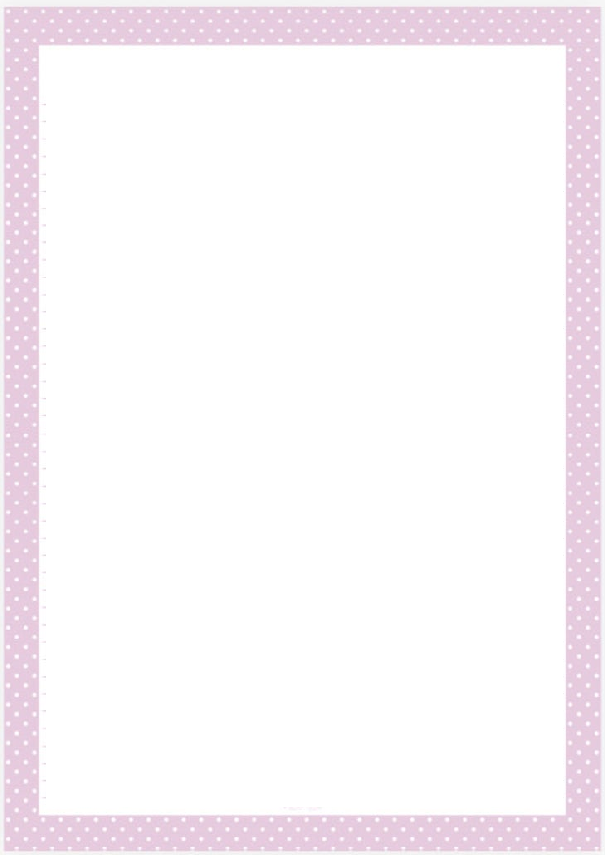 World of workChallenge: 8A1Task: Prepare key questions to ask Dawn Robson (careers advisor) when she visits class to discuss FE opportunities.______________________________________________________________________________________________________ ______________________________________________________________________________________________________ ______________________________________________________________________________________________________ ______________________________________________________________________________________________________ ______________________________________________________________________________________________________ ______________________________________________________________________________________________________ ______________________________________________________________________________________________________ ______________________________________________________________________________________________________ ______________________________________________________________________________________________________